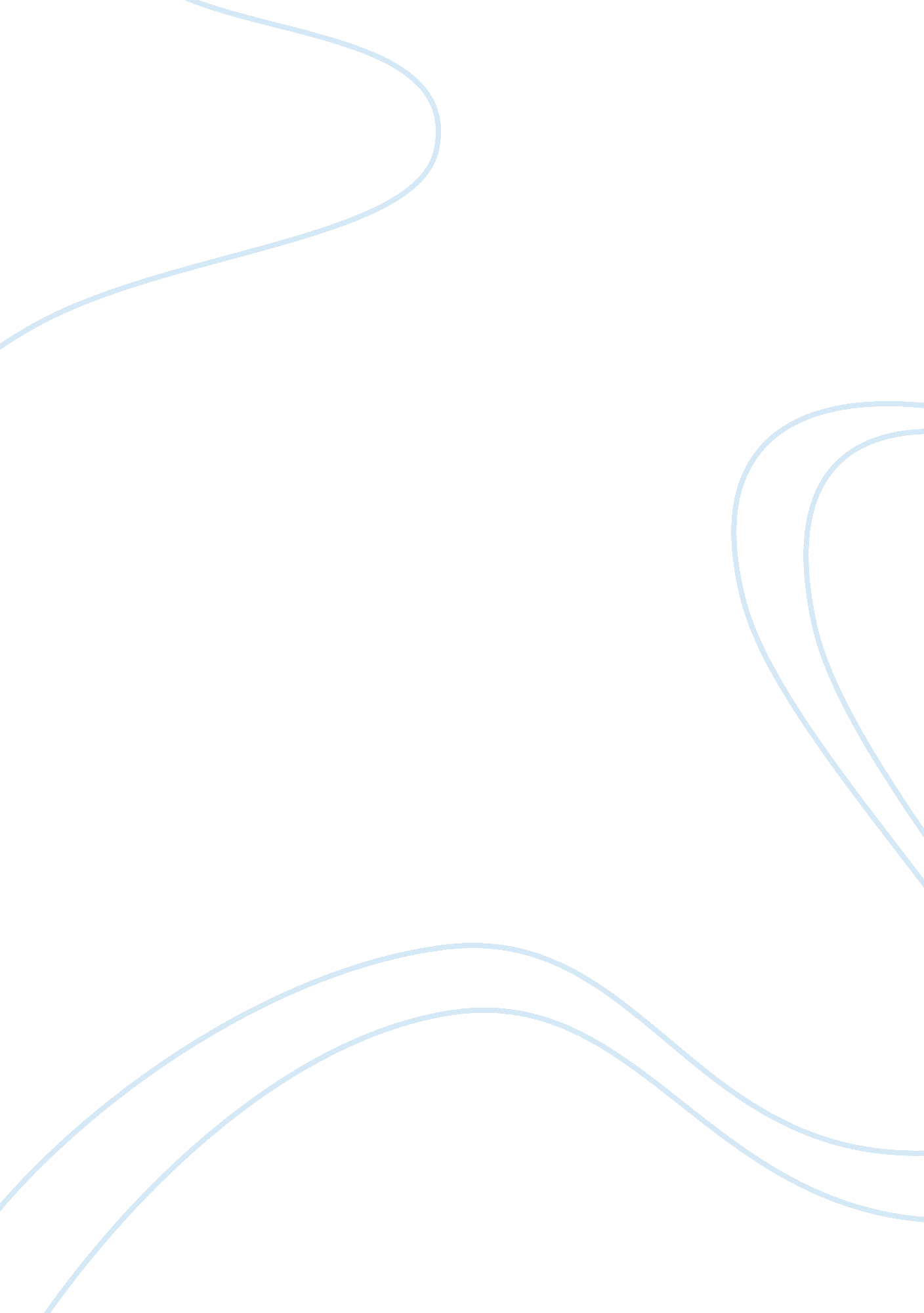 Neoclassical and romantic artistsArt & Culture, Artists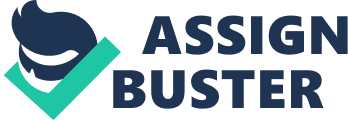 The exposure of neoclassical and romantic artists reveal great distinction and variability in the mode of undertaking the painting works. With regards to Jacques-Louis David works, there is consistent confirmation of the presence of extensive illustrations of the mythology and Greek historical traditions. The applications of the painting delved wholly on the conservation of morals in society. The elevation of the patriotism standards is also eminently high. On categorization basing on drawing. Color, the essence of brushwork, either polished or lose the works are comparatively varying. The neoclassical work painting by Jacques-Louis David indicates excellent use of colors and the work is contrastingly well polished and distinguishable. On the contrary, the romantic paintings by Eugene Delacroix reveal poor use of colors. The brushwork is also not polished thus prompting the eventual derivation of contrastingly undesirable work. 
Delacroix Eugène- Mad Woman, 1822 is very lost and does not appeal to the eye. Delacroix also failed to not the presence of the background as presented excellently by Jacques on The Death of Socrates. 